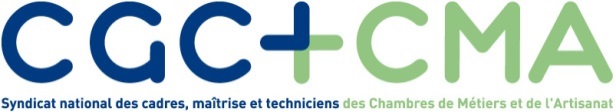 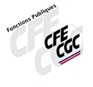 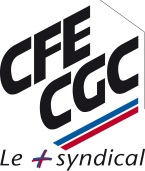 et le Centre de Formation 
Syndicale de la CFECGCPrénom NOM					Ville, le dateAdresseComplément adresseCode VilleChambre des Métiers et de l’ArtisanatDe  ville, département, région  Monsieur Prénom NOMPRESIDENTAdressecode VILLEObjet : Demande d’un Congé de Formation Économique, Sociale et SyndicaleMonsieur le Président,
Sous couvert de Monsieur le Secrétaire Général,Je vous informe que, dans le cadre de l’article 30 des Statuts du personnel des chambres de métiers et de l’artisanat, je me suis inscrit(e) à une session de formation économique, sociale et syndicale organisée par la Confédération Française de l’Encadrement - CGC.Cette session se déroulera les : dates Je souhaite que vous puissiez, dès à présent, prendre toute disposition de nature à me faciliter un congé qui ne peut qu’être favorable au climat social et faire aboutir cette concertation que la CFE-CGC met en œuvre depuis maintenant de longues années.Je vous remercie par avance de votre attitude et vous prie d’agréer, Monsieur le Directeur, l’expression de mes sentiments syndicaux.SignatureP.S. :	Si d’aventure, le Centre de Formation Syndicale ne pouvait assurer mon inscription à ce stage ou si celui-ci ne pouvait se tenir, je vous demanderais le report des dates choisies en commun aux dates proposées par le Centre de Formation Syndicale.